环江毛南族自治县红茂矿区管理处2022年度部门决算2023年10月目   录第一部分：红茂管理处概况一、主要职能二、部门决算单位构成第二部分：红茂管理处2022年度部门决算报表表一：收入支出决算总表表二：收入决算表表三：支出决算表表四：财政拨款收入支出决算总表表五：一般公共预算财政拨款支出决算表表六：一般公共预算财政拨款基本支出决算明细表表七：政府性基金预算财政拨款收入支出决算表表八：国有资本经营预算财政拨款支出决算表表九：一般公共预算财政拨款安排的“三公”经费支出决算表第三部分：红茂管理处2022年度部门决算情况说明一、2022年度收入支出决算总体情况。二、2022年度一般公共预算财政拨款支出决算情况。三、2022年度一般公共预算财政拨款基本支出决算情况说明。四、2022年度政府性基金支出决算情况。五、2022年度国有资本经营预算支出决算情况。六、一般公共预算财政拨款安排的“三公”经费支出决算情况说明。七、其他重要事项情况说明。第四部分：名词解释第一部分：红茂矿区管理处概况一、主要职能红茂矿区管理处的主要职能是：负责原红茂矿务局离退休人员及家属、矿区居民提供服务，离退休人员、待遇人员管理；负责红茂矿区居民最低生活保障金的申报工作；负责原红茂矿务局职工遗属的抚恤金和救济金的管理发放，负责伤残未退休人员生活费的发放和伤残人员护理费的发放；负责红茂矿区社会事务管理工作。二、部门决算单位构成我处没有下属单位，按照部门决算编报要求，单独编制本部门决算。我处为正科级财政全额拔款事业单位，根据以上职责，下设5个职能股室和两个管理区：办公室、财务股、社会保障股、离退休管理股、社会事务管理股、红山管理区、茂兰管理区。第二部分：红茂矿区管理处2022年度部门决算报表本部门2022年度没有政府性基金预算财政拨款收入，也没有政府性基金预算财政拨款安排的支出，故本表无数据本部门2022年度没有国有资本经营预算财政拨款收入，也没有国有资本经营预算财政拨款安排的支出，故本表无数据第三部分：红茂矿区管理处2022年度部门决算情况说明一、2022年度收入支出决算总体情况（一）本部门2022年度总收入665.03万元，较2021年度决算数增加16.64万元，增长2.57%，其中本年收入665.03万元。收入具体情况如下。1.一般公共预算财政拨款收入665.034万元，为环江县本级财政当年拨付的资金。较2021年度决算数增加16.64万元，增长2.57%，主要原因：本年度基本支出较上年减少12.66万元，原因为本年度一人退休等；本年度项目支出较上年增加29.3万元，原因为本年度多红茂矿区异地搬迁安置工程款等经费。2.政府性基金预算财政拨款收入0.00万元，为环江县本级财政当年拨付的资金。较2021年度决算数增加0.00万元，增长0%，主要原因是：本单位没有政府性基金预算财政拨款收入。3.国有资本经营预算财政拨款收入0.00万元。为环江县本级财政当年拨付的资金。较2021年度决算数增加0.00万元,增长0%，主要原因是：本单位没有国有资本经营预算财政拨款收入。4.上级补助收入0万元，为上级部门当年拨付的资金。较2021年度决算数增加0万元,增长0%，主要原因是：本单位没有上级补助收入。5.事业收入0.00万元，为事业单位开展业务活动取得的收入。较2021年度决算数增加0.00万元,增长0%，主要原因是：本单位没有事业收入。6.经营收入0.00万,为事业单位在业务活动之外开展非独立核算经营活动取得的收入。较2021年度决算数增加0.00万元，增长0%，主要原因是：本单位没有经营性收入。7.附属单位上缴收入0.00万元。较2021年度决算数增加0.00万元，增长0%，主要原因是：本单位无附属单位上缴收入。8.其他收入0万元,为预算单位在“财政拨款收入”“事业收入”“经营收入”之外取得的收入。较2021年度决算数减少0万元，下降0%，主要原因是：本单位没有其他收入。9.使用非财政拨款结余0.00万元,主要是所属事业单位在当年的“财政拨款收入”“事业收入”“经营收入”及“其他收入”不能保证其支出的情况下，使用以前年度积累的非财政拨款结余弥补本年度收支缺口的资金。较2021年度决算数增加0.00万元，增长0%，主要原因是：本单位没有非财政拨款结余。10.上年结转和结余0万元，为以前年度支出预算因客观条件变化未执行完毕、结转到本年度按有关规定继续使用的资金。较2021年度决算数减少0万元，下降0%，主要原因：本单位没有上年结转和结余。（二）本部门2022年度总支出665.03万元，其中本年支出665.03万元，较2021年度决算数增加16.64万元，增长2.57%。支出具体情况如下：1.一般公共服务支出（201 类）7.27万元，主要用于本部门为保证日常运转发生的基本支出和为完成各项工作任务、保障单位事业发展而发生的项目支出。较2021年度决算数增加0.92万元，增长14.49%，主要原因是：本年度一般公共服务支出基本支出较上年多工会经费支出4.05万元；项目支出较上年少3.13万元，主要原因是上年度项目多了社区换届选举经费等。2.社会保障和就业支出（208 类）129.95万元：主要用于：机关单位基本养老保险缴费、退休教师待遇补差资金发放。较2021年度决算数减少2.38万元，下降1.80%，主要原因是：本年度一人退休，机关单位基本养老保险缴费较上年减少。3.城乡社区支出（212 类）49.63万元：主要用于：支付红茂矿区异地搬迁安置工程款以及退休人员社会化管理补助资金。较2021年度决算数增加37.62万元，增长313.24%，主要原因是：本年度项目支出较上年多红茂矿区异地搬迁安置工程款项目。4.农林水支出（213 类）57.39万元：主要用于：社区干部工资支出和办公费支出。较2021年度决算数增加3.76万元，增长7.01%，主要原因是：社区干部工资调整等。5.资源勘探工业信息等支出（215 类）345.2万元：主要用于为保障本单位正常运转、完成日常工作任务而发生的人员支出和公用支出216.56万元，为完成特定事业发展的项目支出128.64万元。资源勘探工业信息等支出较2021年度决算数减少1.27万元，下降0.37%，主要原因是：人员减少以及项目变动等。6.住房保障支出（221 类）23.25万元：主要用于：按照国家政策规定向职工发放的住房公积金、提租补贴、购房补贴等住房改革方面的支出。较2021年度决算数减少0.58万元，下降2.43%，主要原因是：人员减少。7.其他支出（229类）52.33万元：主要用于：发放职工的奖励性补贴以及伙食费补助。较2021年度决算数减少21.43万元，下降29.05%，主要原因是：本年度发放奖励性补贴较上年减少。结余分配0.00万元，为事业单位按规定提取的专用结余、缴纳所得税和转入非财政拨款结余等。较2021年决算0.00万元,增加0.00万元，增长0%，主要原因是：本单位无结余分配。年末结转和结余0万元，为本年度或以前年度预算安排、因客观条件发生变化无法按原计划实施，需要延迟到以后年度按有关规定继续使用的资金。较2021年度决算数增加0万元，增长0%，主要原因是：本单位无年末结转和结余。二、2022 年度一般公共预算财政拨款支出决算情况红茂矿区管理处2022年度一般公共预算财政拨款支出665.03万元，较2021年度决算数增加16.64万元，增长2.57%。其中：基本支出384.74万元，项目支出280.29万元。红茂矿区管理处2022 年度一般公共预算财政拨款支出年初预算为407.79万元，支出决算为665.03万元，完成年初预算的163.08%。一般公共服务支出（201 类）年初预算为4.05万元，支出决算为7.27万元，完成年初预算的179.51%。预决算存有差异原因是：星级党组织所在村办公经费、党员培训费及维稳经费共计3.22万元均为年中追加项目，年初未预算。支出具体情况如下：社会保障和就业支出（208 类）年初预算为32.41万元，支出决算为129.95万元，完成年初预算的400.96%。预决算存有差异原因是：1、人员变动导致基本支出养老保险缴费较预算数减少1.25万元；2、退休教师待遇补差资金98.79万元为年中追加项目，年初未预算。支出具体情况如下：城乡社区支出（212 类）年初预算为0万元，支出决算为49.63万元，完成年初预算的100%。预决算存有差异原因是：红茂矿区异地搬迁安置工程款47.10万元及退休人员社会化管理补助资金2.53万元均为年中追加项目，年初未预算。支出具体情况如下：农林水支出（213 类）年初预算为53.05万元，支出决算为57.39万元，完成年初预算的108.18%。预决算存有差异原因是：社区干部工资调整等。支出具体情况如下：资源勘探工业信息等支出（215 类）年初预算为293.97万元，支出决算为345.2万元，完成年初预算的117.43%。预决算存有差异原因是：人员减少以及部分项目因资金紧缺未能安排支付。支出具体情况如下：住房保障支出（221 类）年初预算为24.31万元，支出决算为23.25万元，完成年初预算的95.64%。预决算存有差异原因是：本年度1人退休。支出具体情况如下：其他支出（229类）年初预算为0万元，支出决算为52.33万元，完成年初预算的100%。预决算存有差异原因是：奖励性绩效及伙食费补助，年初未预算。支出具体情况如下：三、2022年度一般公共预算财政拨款基本支出决算情况说明红茂矿区管理处2022年度一般公共预算财政拨款基本支出665.03万元，其中：人员经费支出363.21万元，公用经费支出21.53万元，支出具体情况如下：工资福利支出293.37万元，完成年初预算的102.04%，主要原因是：伙食补助费年初未预算等。支出具体情况如下：30101基本工资73.72万元，30102津贴补贴59.54万元，30103奖金71.33万元，30106伙食补助费4.40万元，30107绩效工资15.62万元，30108机关事业单位基本养老保险缴费31.16万元，30110职工基本医疗保险缴费12.98万元，30111公务员医疗补助缴费0万元，30112其他社会保障缴费1.36万元，30113住房公积金23.25万元，30199其他工资福利支出5.29万元。商品和服务支出21.53万元，完成年初预算的95.94%，主要原因是：财政资金紧缺，部分公用经费未能安排支付。支出具体情况如下：30201办公费7.42万元，30205水费0.36万元，30206电费2.02万元，30207邮电费0.01万元，30211差旅费2.05万元，30215会议费0.55万元，30216培训费0万元，30226劳务费0.20万元，30228工会经费4.05万元，30231公务用车运行维护费4.89万元，30299其他商品和服务支出0.17万元。对个人和家庭的补助69.84万元，完成年初预算的372.68%，主要原因是：社区干部工资年初预算时放在“30199其他工资福利支出”科目下，后因使用科目不正确，决算时放在“30305生活补助”科目下。支出具体情况如下：30301离休费0万元，30302退休费0万元，30305生活补助69.84万元。债务利息及费用支出0.00万元，完成年初预算的0%，主要原因是：本单位无债务利息及费用支出。支出具体情况如下：资本性支出0.00万元，完成年初预算的0%，主要原因是：本单位无资本性支出。支出具体情况如下：其他支出0.00万元，完成年初预算的0%，主要原因是：本单位无其他支出。支出具体情况如下：四、2022年度政府性基金支出决算情况红茂矿区管理处没有政府性基金收入，也没有政府性基金收入安排的支出。五、2022年度国有资本经营预算支出决算情况红茂矿区管理处没有国有资本经营预算收入，也没有国有资本经营预算收入安排的支出。六、一般公共预算财政拨款安排的“三公”经费支出决算情况说明2022年度一般公共预算财政拨款安排的“三公”经费支出4.89万元，完成年初预算的100%，比上年增加1.16万元，主要原因是：本年度公务用车数量较上年增加一辆环卫车。其中：因公出国（境）费支出决算0.00万元，公务用车购置及运行费支出决算4.89万元，公务接待费支出决算0万元。具体情况如下：因公出国（境）费支出0.00万元，完成年初预算的0%，比上年增加0.00 万元。原因是：本年无因公出国（境）费支出。（二）公务用车购置及运行维护费4.89万元。其中：公务用车购置支出0.00万元，完成年初预算的0%，比上年增加0.00 万元。主要原因是：:本部门无公务用车购置。公务用车运行维护支出4.89万元，完成年初预算的100%，比上年增加1.16万元。主要原因是：机要文件交换、市内因公出行以及开展退休人员认证等业务所需车辆燃料费、维修费、过路过桥费、保险费等支出及本年度公务用车数量较上年增加一辆环卫车。2022年，红茂矿区管理处开支财政拨款的公务用车保有量为3辆，全年运行费支出4.89万元，平均每辆 1.63万元。（三）公务接待费支出0万元，完成年初预算的0%， 较上年无变动，主要原因是：本年度无公务接待费支出。七、其他重要事项情况说明（一） 机关运行经费支出情况说明本部门2022年度机关运行经费支出0.00万元，比年初预算数减少0万元，下降0%，比上年决算数增加0.00万元，增长0%。原因是：本单位无机关运行经费支出。（二）政府采购支出情况说明本部门2022年度政府采购支出总额0万元，其中：政府采购货物支出0万元、政府采购工程支出0.00万元、政府采购服务支出0万元。授予中小企业合同金额0.00万元，占政府采购支出总额的0.00%，其中：授予小微企业合同金额0.00万元，占授予中小企业合同金额的0%。（三）国有资产占用情况说明截至2022年12月31日，本部门共有车辆6辆，其中：副部（省）级领导干部用车0辆、机要通信用车0辆、应急保障用车0辆、执法执勤用车0辆、特种专业技术用车0辆、其他用车6辆；单位价值50万元以上通用设备0台（套）；单位价值100万元以上专用设备0台（套）。（四）预算绩效管理工作开展情况1.绩效管理工作开展情况。根据财政预算管理要求，本部门组织对2022年度一般公共预算项目支出全面开展绩效自评。其中，一等项目19个，二等项目0个，共涉及资金281.60万元，占一般公共预算项目支出总额的100%%。组织对2022年度0个政府性基金预算项目支出开展绩效自评，共涉及资金0万元，占政府性基金预算项目支出总额的0%。组织对2022年度0个国有资本经营预算项目支出开展绩效自评，共涉及资金0万元，占国有资本经营预算项目支出总额的0%组织对“红安、红阳社区公共设施日常管理经费”等19个项目进行了部门评价，涉及一般公共预算支出281.60万元，政府性基金预算支出0万元，国有资本经营预算支出0万元。从评价情况来看，本单位2022年度预算项目整体绩效自评98.04分，其中，指标完成自评90分，预算执行自评8.04分。组织对环江毛南族自治县红茂矿区管理处1个单位开展整体支出绩效评价试点，涉及一般公共预算支出646.10万元，政府性基金预算支出0万元。从评价情况来看，我单位高度重视绩效自评工作，成立了绩效自评工作组，明确目标要求，强化责任落实，确保绩效自评工作顺利开展。2022年度本单位预算项目支出19个，自评项目19个，自评覆盖100%，各预算项目支出及整体绩效自评工作如期完成。2.部门决算中项目绩效自评结果。我部门根据年初设定的绩效目标，管理处门面及基础设施维修工程项目自评得分为96分。发现的主要问题及原因：财政资金紧缺导致项目资金未完全支付。下一步改进措施：积极争取资金完成项目资金的结算。党支部组织生活经费项目自评得分为90分。发现的主要问题及原因：财政资金紧缺导致项目资金未支付。下一步改进措施：积极争取资金完成项目资金的结算。茂兰临管委工作经费项目自评得分为96.73分。发现的主要问题及原因：财政资金紧缺导致项目资金未完全支付。下一步改进措施：积极争取资金完成项目资金的结算。经常性费用项目自评得分为99.03分。发现的主要问题及原因：人员死亡减少导致本年执行数比预算数少。导致。下一步改进措施：做好年初预算。聘用环卫工资及环卫支出项目自评得分为99.97分。发现的主要问题及原因：社区环卫面积点多面广，环卫工作量大导致该项目支出金额较大。下一步改进措施：在保障环卫工作开展及环卫工资发放的情况下尽量节约、压减环卫开支。洛阳安置点第二期廉租房给水管网新改造工程项目自评得分为90分。发现的主要问题及原因：财政资金紧缺导致项目资金未能安排支付。下一步改进措施：积极争取资金完成项目资金的结算。社区干部奖励奖金项目自评得分为100分。发现的主要问题及原因：社区干部奖励性奖金在规定时间内足额发放给社区干部。下一步改进措施：继续保持。五位一体工作经费项目自评得分为90分。发现的主要问题及原因：本单位无五位一体工作任务，属财政局下错指标。下一步改进措施：积极改正。社区干部补助项目自评得分为100分。发现的主要问题及原因：社区干部补助在规定时间内足额发放给社区干部。下一步改进措施：继续保持。红茂矿区异地搬迁安置工程款1项目自评得分为92.96分。发现的主要问题及原因：财政资金紧缺导致项目资金未能完全安排支付。下一步改进措施：积极争取资金完成项目资金的结算。党的二十大维稳安保信访专项工作经费项目自评得分为99.09分。发现的主要问题及原因：秉持节约原则压低工作经费。下一步改进措施：继续保持。国有企业职教幼教及中小学退休教师退休教师待遇补差资金项目自评得分为99.97分。发现的主要问题及原因：预算稍有误差。下一步改进措施：做好期初预算。农村党员大培训项目自评得分为90分。发现的主要问题及原因：财政资金紧缺导致项目资金未支付。下一步改进措施：积极争取资金完成项目资金的结算。洛阳安置点六依坡小区围墙修复及排险工程项目自评得分为100分。发现的主要问题及原因：项目在规定时间内完成修复及排险工作，保障了人民群众的人身财产安全；项目资金及时支付。下一步改进措施：继续保持。预发2022年度奖励性绩效项目自评得分为100分。发现的主要问题及原因：2022年度奖励性绩效在规定时间内足额发放给在职干部。下一步改进措施：继续保持。红茂旧农场小区排险及挡土墙工程资金项目自评得分为100分。发现的主要问题及原因：项目在规定时间内完成挡土墙及排险工作，保障了人民群众的人身财产安全；项目资金及时支付。下一步改进措施：继续保持。星级党组织所在村办公经费项目自评得分为100分。发现的主要问题及原因：星级村办公经费资金及时拨付有效保障村级日常管理和运行。下一步改进措施：继续保持。红安、红阳社区公共设施日常管理经费项目自评得分为99.97分。发现的主要问题及原因：秉持节约原则压低工作经费。下一步改进措施：继续保持。奖励性补贴项目自评得分为100分。发现的主要问题及原因：奖励性补贴在规定时间内足额发放给在职干部。下一步改进措施：继续保持。项目支出绩效自评表如下：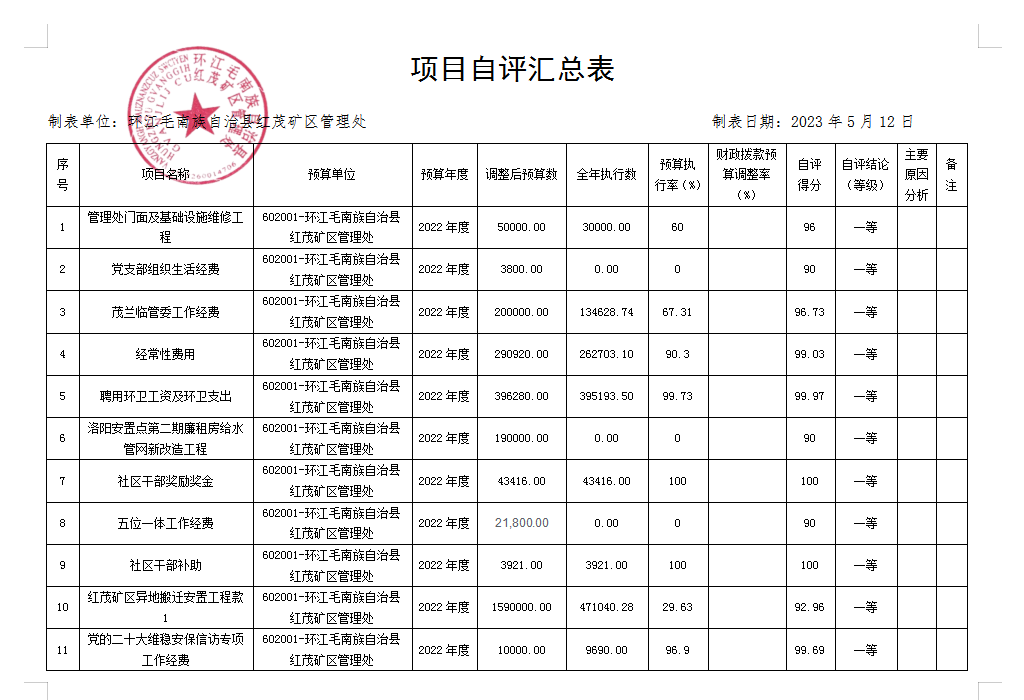 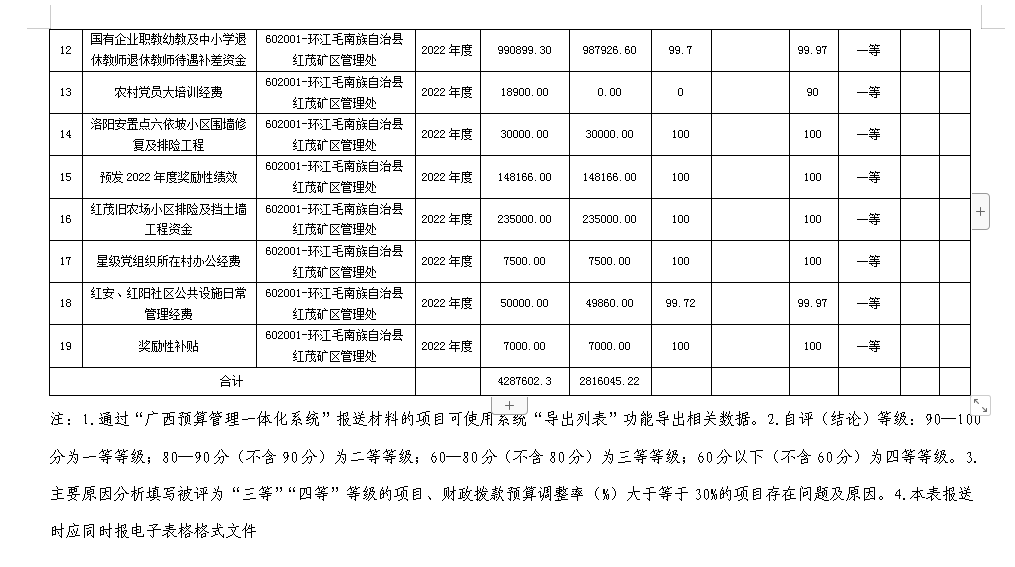 第四部分  名词解释一、财政拨款收入：指环江县财政部门当年拨付的资金。二、事业收入：指事业单位开展专业业务活动及辅助活动所取得的收入。三、经营收入：指事业单位在专业业务活动及其辅助活动之外开展非独立核算经营活动取得的收入。四、其他收入：指除上述“财政拨款收入”“事业收入”“经营收入”等以外的收入。五、用事业基金弥补收支差额指事业单位在当年的“财政拨款收入”“事业收入”“经营收入”“其他收入”不足以安排当年支出的情况下，使用非财政拨款结余弥补本年度收支缺口的资金。 六、年初结转和结余：指以前年度尚未完成、结转到本年 按有关规定继续使用的资金。七、结余分配：指事业单位按规定提取的职工福利基金、事业基金和缴纳的所得税，以及建设单位按规定应交回的基本建设竣工项目结余资金。 八、年末结转和结余：指本年度或以前年度预算安排、因客观条件发生变化无法按原计划实施，需要延迟到以后年度按有关规定继续使用的资金。 九、基本支出：指为保障机构正常运转、完成日常工作任务而发生的人员支出和公用支出。 十、项目支出：指在基本支出之外为完成特定行政任务和事业发展目标所发生的支出。 十一、经营支出：指事业单位在专业业务活动及其辅助活动之外开展非独立核算经营活动发生的支出。十二、“三公”经费：纳入环江县财政预决算管理的“三公”经费，是指环江县部门用财政拨款安排的因公出国（境）费、公务用车购置及运行费和公务接待费。其中因公出国（境）费反映单位公务出国（境）的国际旅费、国外城市间交通费、住宿费、伙食费、培训费、公杂费等支出；公务用车购置及运行费反映单位公务用车车辆购置支出（含车辆购置税）及租用费、燃料费、维修费、过路过桥费、保险费、安全奖励费用等支出；公务接待费反映单位按规定开支的各类公务接待（含外宾接待）支出。 十三、机关运行经费：为保障行政单位（含参照公务员法管理的事业单位）运行用于购买货物和服务的各项资金，包括办公及印刷费、邮电费、差旅费、会议费、福利费、日常维修费、专用材料及一般设备购置费、办公用房水电费、办公用房取暖费、办公用房物业管理费、公务用车运行维护费以及其他费用。收入支出决算总表收入支出决算总表收入支出决算总表收入支出决算总表收入支出决算总表收入支出决算总表公开01表部门：广西河池市环江毛南族自治县红茂矿区管理处部门：广西河池市环江毛南族自治县红茂矿区管理处部门：广西河池市环江毛南族自治县红茂矿区管理处部门：广西河池市环江毛南族自治县红茂矿区管理处金额单位：万元收入收入收入支出支出支出项目行次金额项目行次金额栏次1栏次2一、一般公共预算财政拨款收入1665.03一、一般公共服务支出327.27二、政府性基金预算财政拨款收入20.00二、外交支出330.00三、国有资本经营预算财政拨款收入30.00三、国防支出340.00四、上级补助收入40.00四、公共安全支出350.00五、事业收入50.00五、教育支出360.00六、经营收入60.00六、科学技术支出370.00七、附属单位上缴收入70.00七、文化旅游体育与传媒支出380.00八、其他收入80.00八、社会保障和就业支出39129.959九、卫生健康支出400.0010十、节能环保支出410.0011十一、城乡社区支出4249.6312十二、农林水支出4357.3913十三、交通运输支出440.0014十四、资源勘探工业信息等支出45345.2015十五、商业服务业等支出460.0016十六、金融支出470.0017十七、援助其他地区支出480.0018十八、自然资源海洋气象等支出490.0019十九、住房保障支出5023.2520二十、粮油物资储备支出510.0021二十一、国有资本经营预算支出520.0022二十二、灾害防治及应急管理支出530.0023二十三、其他支出5452.3324二十四、债务还本支出550.0025二十五、债务付息支出560.0026二十六、抗疫特别国债安排的支出570.00本年收入合计27665.03本年支出合计58665.03使用非财政拨款结余280.00结余分配590.00年初结转和结余290.00年末结转和结余600.003061总计31665.03总计62665.03注：1.本表反映部门本年度的总收支和年末结转结余情况。注：1.本表反映部门本年度的总收支和年末结转结余情况。注：1.本表反映部门本年度的总收支和年末结转结余情况。注：1.本表反映部门本年度的总收支和年末结转结余情况。注：1.本表反映部门本年度的总收支和年末结转结余情况。注：1.本表反映部门本年度的总收支和年末结转结余情况。    2.本套报表金额单位转换时可能存在尾数误差。    2.本套报表金额单位转换时可能存在尾数误差。    2.本套报表金额单位转换时可能存在尾数误差。    2.本套报表金额单位转换时可能存在尾数误差。    2.本套报表金额单位转换时可能存在尾数误差。    2.本套报表金额单位转换时可能存在尾数误差。                          收入决算表                           公开02表                          收入决算表                           公开02表                          收入决算表                           公开02表                          收入决算表                           公开02表                          收入决算表                           公开02表                          收入决算表                           公开02表                          收入决算表                           公开02表                          收入决算表                           公开02表                          收入决算表                           公开02表部门：广西河池市环江毛南族自治县红茂矿区管理处                                           金额单位：万元部门：广西河池市环江毛南族自治县红茂矿区管理处                                           金额单位：万元部门：广西河池市环江毛南族自治县红茂矿区管理处                                           金额单位：万元部门：广西河池市环江毛南族自治县红茂矿区管理处                                           金额单位：万元部门：广西河池市环江毛南族自治县红茂矿区管理处                                           金额单位：万元部门：广西河池市环江毛南族自治县红茂矿区管理处                                           金额单位：万元部门：广西河池市环江毛南族自治县红茂矿区管理处                                           金额单位：万元部门：广西河池市环江毛南族自治县红茂矿区管理处                                           金额单位：万元部门：广西河池市环江毛南族自治县红茂矿区管理处                                           金额单位：万元项目项目本年收入合计财政拨款收入上级补助收入事业收入经营收入附属单位上缴收入其他收入科目代码科目名称本年收入合计财政拨款收入上级补助收入事业收入经营收入附属单位上缴收入其他收入栏次栏次1234567合计合计665.03665.030.000.000.000.000.00201一般公共服务支出7.277.270.000.000.000.000.0020103政府办公厅（室）及相关机构事务0.750.750.000.000.000.000.002010301  行政运行0.750.750.000.000.000.000.0020129群众团体事务4.054.050.000.000.000.000.002012999  其他群众团体事务支出4.054.050.000.000.000.000.0020132组织事务1.501.500.000.000.000.000.002013202  一般行政管理事务1.501.500.000.000.000.000.0020136其他共产党事务支出0.970.970.000.000.000.000.002013601  行政运行0.970.970.000.000.000.000.00208社会保障和就业支出129.95129.950.000.000.000.000.0020805行政事业单位养老支出31.1631.160.000.000.000.000.002080505  机关事业单位基本养老保险缴费支出31.1631.160.000.000.000.000.0020899其他社会保障和就业支出98.7998.790.000.000.000.000.002089999  其他社会保障和就业支出98.7998.790.000.000.000.000.00212城乡社区支出49.6349.630.000.000.000.000.0021299其他城乡社区支出49.6349.630.000.000.000.000.002129999  其他城乡社区支出49.6349.630.000.000.000.000.00213农林水支出57.3957.390.000.000.000.000.0021307农村综合改革57.3957.390.000.000.000.000.002130705  对村民委员会和村党支部的补助57.3957.390.000.000.000.000.00215资源勘探工业信息等支出345.20345.200.000.000.000.000.0021501资源勘探开发215.70215.700.000.000.000.000.002150199  其他资源勘探业支出215.70215.700.000.000.000.000.0021599其他资源勘探工业信息等支出129.50129.500.000.000.000.000.002159999  其他资源勘探工业信息等支出129.50129.500.000.000.000.000.00221住房保障支出23.2523.250.000.000.000.000.0022102住房改革支出23.2523.250.000.000.000.000.002210201  住房公积金23.2523.250.000.000.000.000.00229其他支出52.3352.330.000.000.000.000.0022999其他支出52.3352.330.000.000.000.000.002299999  其他支出52.3352.330.000.000.000.000.00注：本表反映部门本年度取得的各项收入情况。注：本表反映部门本年度取得的各项收入情况。注：本表反映部门本年度取得的各项收入情况。注：本表反映部门本年度取得的各项收入情况。注：本表反映部门本年度取得的各项收入情况。注：本表反映部门本年度取得的各项收入情况。注：本表反映部门本年度取得的各项收入情况。注：本表反映部门本年度取得的各项收入情况。注：本表反映部门本年度取得的各项收入情况。支出决算表支出决算表支出决算表支出决算表支出决算表支出决算表支出决算表支出决算表支出决算表支出决算表公开03表部门：广西河池市环江毛南族自治县红茂矿区管理处                                 金额单位：万元部门：广西河池市环江毛南族自治县红茂矿区管理处                                 金额单位：万元部门：广西河池市环江毛南族自治县红茂矿区管理处                                 金额单位：万元部门：广西河池市环江毛南族自治县红茂矿区管理处                                 金额单位：万元部门：广西河池市环江毛南族自治县红茂矿区管理处                                 金额单位：万元部门：广西河池市环江毛南族自治县红茂矿区管理处                                 金额单位：万元部门：广西河池市环江毛南族自治县红茂矿区管理处                                 金额单位：万元部门：广西河池市环江毛南族自治县红茂矿区管理处                                 金额单位：万元部门：广西河池市环江毛南族自治县红茂矿区管理处                                 金额单位：万元部门：广西河池市环江毛南族自治县红茂矿区管理处                                 金额单位：万元项目项目项目项目本年支出合计基本支出项目支出上缴上级支出经营支出对附属单位补助支出科目代码科目代码科目代码科目名称本年支出合计基本支出项目支出上缴上级支出经营支出对附属单位补助支出科目代码科目代码科目代码科目名称本年支出合计基本支出项目支出上缴上级支出经营支出对附属单位补助支出科目代码科目代码科目代码科目名称本年支出合计基本支出项目支出上缴上级支出经营支出对附属单位补助支出栏次栏次栏次栏次123456合计合计合计合计665.03384.74280.290.000.000.00201201201一般公共服务支出7.274.053.220.000.000.00201032010320103政府办公厅（室）及相关机构事务0.750.000.750.000.000.00201030120103012010301  行政运行0.750.000.750.000.000.00201292012920129群众团体事务4.054.050.000.000.000.00201299920129992012999  其他群众团体事务支出4.054.050.000.000.000.00201322013220132组织事务1.500.001.500.000.000.00201320220132022013202  一般行政管理事务1.500.001.500.000.000.00201362013620136其他共产党事务支出0.970.000.970.000.000.00201360120136012013601  行政运行0.970.000.970.000.000.00208208208社会保障和就业支出129.9531.1698.790.000.000.00208052080520805行政事业单位养老支出31.1631.160.000.000.000.00208050520805052080505  机关事业单位基本养老保险缴费支出31.1631.160.000.000.000.00208992089920899其他社会保障和就业支出98.790.0098.790.000.000.00208999920899992089999  其他社会保障和就业支出98.790.0098.790.000.000.00212212212城乡社区支出49.630.0049.630.000.000.00212992129921299其他城乡社区支出49.630.0049.630.000.000.00212999921299992129999  其他城乡社区支出49.630.0049.630.000.000.00213213213农林水支出57.3957.390.000.000.000.00213072130721307农村综合改革57.3957.390.000.000.000.00213070521307052130705  对村民委员会和村党支部的补助57.3957.390.000.000.000.00215215215资源勘探工业信息等支出345.20216.56128.640.000.000.00215012150121501资源勘探开发215.7087.06128.640.000.000.00215019921501992150199  其他资源勘探业支出215.7087.06128.640.000.000.00215992159921599其他资源勘探工业信息等支出129.50129.500.000.000.000.00215999921599992159999  其他资源勘探工业信息等支出129.50129.500.000.000.000.00221221221住房保障支出23.2523.250.000.000.000.00221022210222102住房改革支出23.2523.250.000.000.000.00221020122102012210201  住房公积金23.2523.250.000.000.000.00229229229其他支出52.3352.330.000.000.000.00229992299922999其他支出52.3352.330.000.000.000.00229999922999992299999  其他支出52.3352.330.000.000.000.00注：本表反映部门本年度各项支出情况。注：本表反映部门本年度各项支出情况。注：本表反映部门本年度各项支出情况。注：本表反映部门本年度各项支出情况。注：本表反映部门本年度各项支出情况。注：本表反映部门本年度各项支出情况。注：本表反映部门本年度各项支出情况。注：本表反映部门本年度各项支出情况。注：本表反映部门本年度各项支出情况。注：本表反映部门本年度各项支出情况。                                   财政拨款收入支出决算总表                             公开04表                                   财政拨款收入支出决算总表                             公开04表                                   财政拨款收入支出决算总表                             公开04表                                   财政拨款收入支出决算总表                             公开04表                                   财政拨款收入支出决算总表                             公开04表                                   财政拨款收入支出决算总表                             公开04表                                   财政拨款收入支出决算总表                             公开04表                                   财政拨款收入支出决算总表                             公开04表                                   财政拨款收入支出决算总表                             公开04表部门：广西河池市环江毛南族自治县红茂矿区管理处                                                                               金额单位：万元部门：广西河池市环江毛南族自治县红茂矿区管理处                                                                               金额单位：万元部门：广西河池市环江毛南族自治县红茂矿区管理处                                                                               金额单位：万元部门：广西河池市环江毛南族自治县红茂矿区管理处                                                                               金额单位：万元部门：广西河池市环江毛南族自治县红茂矿区管理处                                                                               金额单位：万元部门：广西河池市环江毛南族自治县红茂矿区管理处                                                                               金额单位：万元部门：广西河池市环江毛南族自治县红茂矿区管理处                                                                               金额单位：万元部门：广西河池市环江毛南族自治县红茂矿区管理处                                                                               金额单位：万元部门：广西河池市环江毛南族自治县红茂矿区管理处                                                                               金额单位：万元收     入收     入收     入支     出支     出支     出支     出支     出支     出项目行次金额项目行次合计一般公共预算财政拨款政府性基金预算财政拨款国有资本经营预算财政拨款项目行次金额项目行次合计一般公共预算财政拨款政府性基金预算财政拨款国有资本经营预算财政拨款栏次1栏次2345一、一般公共预算财政拨款1665.03一、一般公共服务支出337.277.270.000.00二、政府性基金预算财政拨款20.00二、外交支出340.000.000.000.00三、国有资本经营预算财政拨款30.00三、国防支出350.000.000.000.008八、社会保障和就业支出40129.95129.950.000.0011十一、城乡社区支出4349.6349.630.000.0012十二、农林水支出4457.3957.390.000.0013十三、交通运输支出450.000.000.000.0014十四、资源勘探工业信息等支出46345.20345.200.000.0015十五、商业服务业等支出470.000.000.000.0018十八、自然资源海洋气象等支出500.000.000.000.0019十九、住房保障支出5123.2523.250.000.0020二十、粮油物资储备支出520.000.000.000.0021二十一、国有资本经营预算支出530.000.000.000.0022二十二、灾害防治及应急管理支出540.000.000.000.0023二十三、其他支出5552.3352.330.000.0024二十四、债务还本支出560.000.000.000.0025二十五、债务付息支出570.000.000.000.0026二十六、抗疫特别国债安排的支出580.000.000.000.00本年收入合计27665.03本年支出合计59665.03665.030.000.00年初财政拨款结转和结余280.00年末财政拨款结转和结余600.000.000.000.00  一般公共预算财政拨款290.0061  政府性基金预算财政拨款300.0062  国有资本经营预算财政拨款310.0063总计32665.03总计64665.03665.030.000.00注：本表反映部门本年度一般公共预算财政拨款、政府性基金预算财政拨款和国有资本经营预算财政拨款的总收支和年末结转结余情况。注：本表反映部门本年度一般公共预算财政拨款、政府性基金预算财政拨款和国有资本经营预算财政拨款的总收支和年末结转结余情况。注：本表反映部门本年度一般公共预算财政拨款、政府性基金预算财政拨款和国有资本经营预算财政拨款的总收支和年末结转结余情况。注：本表反映部门本年度一般公共预算财政拨款、政府性基金预算财政拨款和国有资本经营预算财政拨款的总收支和年末结转结余情况。注：本表反映部门本年度一般公共预算财政拨款、政府性基金预算财政拨款和国有资本经营预算财政拨款的总收支和年末结转结余情况。注：本表反映部门本年度一般公共预算财政拨款、政府性基金预算财政拨款和国有资本经营预算财政拨款的总收支和年末结转结余情况。注：本表反映部门本年度一般公共预算财政拨款、政府性基金预算财政拨款和国有资本经营预算财政拨款的总收支和年末结转结余情况。注：本表反映部门本年度一般公共预算财政拨款、政府性基金预算财政拨款和国有资本经营预算财政拨款的总收支和年末结转结余情况。注：本表反映部门本年度一般公共预算财政拨款、政府性基金预算财政拨款和国有资本经营预算财政拨款的总收支和年末结转结余情况。一般公共预算财政拨款支出决算表一般公共预算财政拨款支出决算表一般公共预算财政拨款支出决算表一般公共预算财政拨款支出决算表一般公共预算财政拨款支出决算表一般公共预算财政拨款支出决算表一般公共预算财政拨款支出决算表公开05表部门：广西河池市环江毛南族自治县红茂矿区管理处                                    金额单位：万元部门：广西河池市环江毛南族自治县红茂矿区管理处                                    金额单位：万元部门：广西河池市环江毛南族自治县红茂矿区管理处                                    金额单位：万元部门：广西河池市环江毛南族自治县红茂矿区管理处                                    金额单位：万元部门：广西河池市环江毛南族自治县红茂矿区管理处                                    金额单位：万元部门：广西河池市环江毛南族自治县红茂矿区管理处                                    金额单位：万元部门：广西河池市环江毛南族自治县红茂矿区管理处                                    金额单位：万元项目项目项目项目本年支出本年支出本年支出科目代码科目代码科目代码科目名称小计基本支出项目支出科目代码科目代码科目代码科目名称小计基本支出项目支出科目代码科目代码科目代码科目名称小计基本支出项目支出栏次栏次栏次栏次123合计合计合计合计665.03384.74280.29201201201一般公共服务支出7.274.053.22201032010320103政府办公厅（室）及相关机构事务0.750.000.75201030120103012010301  行政运行0.750.000.75201292012920129群众团体事务4.054.050.00201299920129992012999  其他群众团体事务支出4.054.050.00201322013220132组织事务1.500.001.50201320220132022013202  一般行政管理事务1.500.001.50201362013620136其他共产党事务支出0.970.000.97201360120136012013601  行政运行0.970.000.97208208208社会保障和就业支出129.9531.1698.79208052080520805行政事业单位养老支出31.1631.160.00208050520805052080505  机关事业单位基本养老保险缴费支出31.1631.160.00208992089920899其他社会保障和就业支出98.790.0098.79208999920899992089999  其他社会保障和就业支出98.790.0098.79212212212城乡社区支出49.630.0049.63212992129921299其他城乡社区支出49.630.0049.63212999921299992129999  其他城乡社区支出49.630.0049.63213213213农林水支出57.3957.390.00213072130721307农村综合改革57.3957.390.00213070521307052130705  对村民委员会和村党支部的补助57.3957.390.00215215215资源勘探工业信息等支出345.20216.56128.64215012150121501资源勘探开发215.7087.06128.64215019921501992150199  其他资源勘探业支出215.7087.06128.64215992159921599其他资源勘探工业信息等支出129.50129.500.00215999921599992159999  其他资源勘探工业信息等支出129.50129.500.00221221221住房保障支出23.2523.250.00221022210222102住房改革支出23.2523.250.00221020122102012210201  住房公积金23.2523.250.00229229229其他支出52.3352.330.00229992299922999其他支出52.3352.330.00229999922999992299999  其他支出52.3352.330.00注：本表反映部门本年度一般公共预算财政拨款支出情况。注：本表反映部门本年度一般公共预算财政拨款支出情况。注：本表反映部门本年度一般公共预算财政拨款支出情况。注：本表反映部门本年度一般公共预算财政拨款支出情况。注：本表反映部门本年度一般公共预算财政拨款支出情况。注：本表反映部门本年度一般公共预算财政拨款支出情况。注：本表反映部门本年度一般公共预算财政拨款支出情况。一般公共预算财政拨款基本支出决算明细表一般公共预算财政拨款基本支出决算明细表一般公共预算财政拨款基本支出决算明细表一般公共预算财政拨款基本支出决算明细表一般公共预算财政拨款基本支出决算明细表一般公共预算财政拨款基本支出决算明细表一般公共预算财政拨款基本支出决算明细表一般公共预算财政拨款基本支出决算明细表一般公共预算财政拨款基本支出决算明细表公开06表部门：广西河池市环江毛南族自治县红茂矿区管理处                                          金额单位：万元部门：广西河池市环江毛南族自治县红茂矿区管理处                                          金额单位：万元部门：广西河池市环江毛南族自治县红茂矿区管理处                                          金额单位：万元部门：广西河池市环江毛南族自治县红茂矿区管理处                                          金额单位：万元部门：广西河池市环江毛南族自治县红茂矿区管理处                                          金额单位：万元部门：广西河池市环江毛南族自治县红茂矿区管理处                                          金额单位：万元部门：广西河池市环江毛南族自治县红茂矿区管理处                                          金额单位：万元部门：广西河池市环江毛南族自治县红茂矿区管理处                                          金额单位：万元部门：广西河池市环江毛南族自治县红茂矿区管理处                                          金额单位：万元人员经费人员经费人员经费公用经费公用经费公用经费公用经费公用经费公用经费科目代码科目名称决算数科目代码科目名称决算数科目代码科目名称决算数科目代码科目名称决算数科目代码科目名称决算数科目代码科目名称决算数301工资福利支出293.37302商品和服务支出21.53307债务利息及费用支出0.0030101  基本工资73.7230201  办公费7.4230701  国内债务付息0.0030102  津贴补贴59.5430202  印刷费0.0030702  国外债务付息0.0030103  奖金71.3330203  咨询费0.00310资本性支出0.0030106  伙食补助费4.4030204  手续费0.0031001  房屋建筑物购建0.0030107  绩效工资15.6230205  水费0.3631002  办公设备购置0.0030108  机关事业单位基本养老保险缴费31.1630206  电费2.0231003  专用设备购置0.0030109  职业年金缴费0.0030207  邮电费0.0131005  基础设施建设0.0030110  职工基本医疗保险缴费12.9830208  取暖费0.0031006  大型修缮0.0030111  公务员医疗补助缴费0.0030209  物业管理费0.0031007  信息网络及软件购置更新0.0030112  其他社会保障缴费1.3630211  差旅费2.0531008  物资储备0.0030113  住房公积金23.2530212  因公出国（境）费用0.0031009  土地补偿0.0030114  医疗费0.0030213  维修（护）费0.0031010  安置补助0.0030199  其他工资福利支出0.0030214  租赁费0.0031011  地上附着物和青苗补偿0.00303对个人和家庭的补助69.8430215  会议费0.5531012  拆迁补偿0.0030301  离休费0.0030216  培训费0.0031013  公务用车购置0.0030302  退休费0.0030217  公务接待费0.0031019  其他交通工具购置0.0030303  退职（役）费0.0030218  专用材料费0.0031021  文物和陈列品购置0.0030304  抚恤金0.0030224  被装购置费0.0031022  无形资产购置0.0030305  生活补助69.8430225  专用燃料费0.0031099  其他资本性支出0.0030306  救济费0.0030226  劳务费0.00399其他支出0.0030307  医疗费补助0.0030227  委托业务费0.0039907  国家赔偿费用支出0.0030308  助学金0.0030228  工会经费4.0539908  对民间非营利组织和群众性自治组织补贴0.0030309  奖励金0.0030229  福利费0.0039909  经常性赠与0.0030310  个人农业生产补贴0.0030231  公务用车运行维护费4.8939910  资本性赠与0.0030311  代缴社会保险费0.0030239  其他交通费用0.0039999  其他支出0.0030399  其他对个人和家庭的补助0.0030240  税金及附加费用0.0030299  其他商品和服务支出0.17人员经费合计人员经费合计363.21公用经费合计公用经费合计公用经费合计公用经费合计公用经费合计21.53注：本表反映部门本年度一般公共预算财政拨款基本支出明细情况。注：本表反映部门本年度一般公共预算财政拨款基本支出明细情况。注：本表反映部门本年度一般公共预算财政拨款基本支出明细情况。注：本表反映部门本年度一般公共预算财政拨款基本支出明细情况。注：本表反映部门本年度一般公共预算财政拨款基本支出明细情况。注：本表反映部门本年度一般公共预算财政拨款基本支出明细情况。注：本表反映部门本年度一般公共预算财政拨款基本支出明细情况。注：本表反映部门本年度一般公共预算财政拨款基本支出明细情况。注：本表反映部门本年度一般公共预算财政拨款基本支出明细情况。政府性基金预算财政拨款收入支出决算表政府性基金预算财政拨款收入支出决算表政府性基金预算财政拨款收入支出决算表政府性基金预算财政拨款收入支出决算表政府性基金预算财政拨款收入支出决算表政府性基金预算财政拨款收入支出决算表政府性基金预算财政拨款收入支出决算表政府性基金预算财政拨款收入支出决算表政府性基金预算财政拨款收入支出决算表政府性基金预算财政拨款收入支出决算表公开07表部门：广西河池市环江毛南族自治县红茂矿区管理处金额单位：万元项目项目项目项目年初结转和结余本年收入本年支出本年支出本年支出年末结转和结余科目代码科目代码科目代码科目名称年初结转和结余本年收入小计基本支出项目支出年末结转和结余科目代码科目代码科目代码科目名称年初结转和结余本年收入小计基本支出项目支出年末结转和结余科目代码科目代码科目代码科目名称年初结转和结余本年收入小计基本支出项目支出年末结转和结余栏次栏次栏次栏次123456合计合计合计合计000000注：本表反映部门本年度政府性基金预算财政拨款收入、支出及结转和结余情况。注：本表反映部门本年度政府性基金预算财政拨款收入、支出及结转和结余情况。注：本表反映部门本年度政府性基金预算财政拨款收入、支出及结转和结余情况。注：本表反映部门本年度政府性基金预算财政拨款收入、支出及结转和结余情况。注：本表反映部门本年度政府性基金预算财政拨款收入、支出及结转和结余情况。注：本表反映部门本年度政府性基金预算财政拨款收入、支出及结转和结余情况。注：本表反映部门本年度政府性基金预算财政拨款收入、支出及结转和结余情况。注：本表反映部门本年度政府性基金预算财政拨款收入、支出及结转和结余情况。注：本表反映部门本年度政府性基金预算财政拨款收入、支出及结转和结余情况。注：本表反映部门本年度政府性基金预算财政拨款收入、支出及结转和结余情况。国有资本经营预算财政拨款支出决算表国有资本经营预算财政拨款支出决算表国有资本经营预算财政拨款支出决算表国有资本经营预算财政拨款支出决算表国有资本经营预算财政拨款支出决算表国有资本经营预算财政拨款支出决算表国有资本经营预算财政拨款支出决算表公开08表部门：广西河池市环江毛南族自治县红茂矿区管理处部门：广西河池市环江毛南族自治县红茂矿区管理处部门：广西河池市环江毛南族自治县红茂矿区管理处部门：广西河池市环江毛南族自治县红茂矿区管理处部门：广西河池市环江毛南族自治县红茂矿区管理处金额单位：万元项目项目项目项目本年支出本年支出本年支出科目代码科目代码科目代码科目名称合计基本支出项目支出科目代码科目代码科目代码科目名称合计基本支出项目支出科目代码科目代码科目代码科目名称合计基本支出项目支出栏次栏次栏次栏次123合计合计合计合计000注：本表反映部门本年度国有资本经营预算财政拨款支出情况。注：本表反映部门本年度国有资本经营预算财政拨款支出情况。注：本表反映部门本年度国有资本经营预算财政拨款支出情况。注：本表反映部门本年度国有资本经营预算财政拨款支出情况。注：本表反映部门本年度国有资本经营预算财政拨款支出情况。注：本表反映部门本年度国有资本经营预算财政拨款支出情况。注：本表反映部门本年度国有资本经营预算财政拨款支出情况。财政拨款“三公”经费支出决算表财政拨款“三公”经费支出决算表财政拨款“三公”经费支出决算表财政拨款“三公”经费支出决算表财政拨款“三公”经费支出决算表财政拨款“三公”经费支出决算表财政拨款“三公”经费支出决算表财政拨款“三公”经费支出决算表财政拨款“三公”经费支出决算表财政拨款“三公”经费支出决算表财政拨款“三公”经费支出决算表财政拨款“三公”经费支出决算表公开09表部门：广西河池市环江毛南族自治县红茂矿区管理处金额单位：万元预算数预算数预算数预算数预算数预算数决算数决算数决算数决算数决算数决算数合计因公出国（境）费公务用车购置及运行维护费公务用车购置及运行维护费公务用车购置及运行维护费公务接待费合计因公出国（境）费公务用车购置及运行维护费公务用车购置及运行维护费公务用车购置及运行维护费公务接待费合计因公出国（境）费小计公务用车购置费公务用车运行维护费公务接待费合计因公出国（境）费小计公务用车购置费公务用车运行维护费公务接待费1234567891011124.890.004.890.004.890.004.890.004.890.004.890.00注：本表反映部门本年度财政拨款“三公”经费支出预决算情况。其中，预算数为“三公”经费全年预算数，反映按规定程序调整后的预算数；决算数是包括当年财政拨款和以前年度结转资金安排的实际支出。注：本表反映部门本年度财政拨款“三公”经费支出预决算情况。其中，预算数为“三公”经费全年预算数，反映按规定程序调整后的预算数；决算数是包括当年财政拨款和以前年度结转资金安排的实际支出。注：本表反映部门本年度财政拨款“三公”经费支出预决算情况。其中，预算数为“三公”经费全年预算数，反映按规定程序调整后的预算数；决算数是包括当年财政拨款和以前年度结转资金安排的实际支出。注：本表反映部门本年度财政拨款“三公”经费支出预决算情况。其中，预算数为“三公”经费全年预算数，反映按规定程序调整后的预算数；决算数是包括当年财政拨款和以前年度结转资金安排的实际支出。注：本表反映部门本年度财政拨款“三公”经费支出预决算情况。其中，预算数为“三公”经费全年预算数，反映按规定程序调整后的预算数；决算数是包括当年财政拨款和以前年度结转资金安排的实际支出。注：本表反映部门本年度财政拨款“三公”经费支出预决算情况。其中，预算数为“三公”经费全年预算数，反映按规定程序调整后的预算数；决算数是包括当年财政拨款和以前年度结转资金安排的实际支出。注：本表反映部门本年度财政拨款“三公”经费支出预决算情况。其中，预算数为“三公”经费全年预算数，反映按规定程序调整后的预算数；决算数是包括当年财政拨款和以前年度结转资金安排的实际支出。注：本表反映部门本年度财政拨款“三公”经费支出预决算情况。其中，预算数为“三公”经费全年预算数，反映按规定程序调整后的预算数；决算数是包括当年财政拨款和以前年度结转资金安排的实际支出。注：本表反映部门本年度财政拨款“三公”经费支出预决算情况。其中，预算数为“三公”经费全年预算数，反映按规定程序调整后的预算数；决算数是包括当年财政拨款和以前年度结转资金安排的实际支出。注：本表反映部门本年度财政拨款“三公”经费支出预决算情况。其中，预算数为“三公”经费全年预算数，反映按规定程序调整后的预算数；决算数是包括当年财政拨款和以前年度结转资金安排的实际支出。注：本表反映部门本年度财政拨款“三公”经费支出预决算情况。其中，预算数为“三公”经费全年预算数，反映按规定程序调整后的预算数；决算数是包括当年财政拨款和以前年度结转资金安排的实际支出。注：本表反映部门本年度财政拨款“三公”经费支出预决算情况。其中，预算数为“三公”经费全年预算数，反映按规定程序调整后的预算数；决算数是包括当年财政拨款和以前年度结转资金安排的实际支出。类款项科目名称年初预算数决算完成预算百分比主要用于原因2010301行政运行00.75100%星级社区办公费年中追加2012999其他群众团体事务支出4.054.05100%工会经费2013202一般行政管理事务0.001.5100.00%党员培训费年中追加2013601行政运行0.000.97100.00%二十大维稳经费年中追加合计数4.057.27179.51%追加项目年初未预算类款项科目名称年初预算数决算完成预算百分比主要用于原因2080505机关事业单位基本养老保险缴费支出32.4131.1696.14%机关事业单位基本养老保险缴费支出1人退休2089999其他社会保障和就业支出098.79100.00%退休教师待遇补差资金年中追加合计数32.41129.95400.96%追加项目年初未预算类款项科目名称年初预算数决算完成预算百分比主要用于原因2129999其他城乡社区支出049.63100%红茂矿区异地搬迁安置工程款、退休人员社会化管理补助资金年中追加合计数049.63100%追加项目年初未预算类款项科目名称年初预算数决算完成预算百分比主要用于原因2130705对村民委员会和村党支部的补助53.0557.39108.18%社区干部工资支出和办公费支出社区干部工资调整合计数53.0557.39108.18%社区干部工资调整类款项科目名称年初预算数决算完成预算百分比主要用于原因2150199其他资源勘探业支出195.46215.7110.36%为保障本单位正常运转、完成日常工作任务而发生的人员支出和公用支出、为完成特定事业发展的项目支出追加项目年初未预算2159999其他资源勘探工业信息等支出98.51129.5131.46%发放基本工资和经补贴工资调整合计数293.97215.7163.08%追加项目年初未预算类款项科目名称年初预算数决算完成预算百分比主要用于原因2210201住房改革支出24.3123.2595.64%按照政策规定向职工发放的住房公积金人员减少合计数24.3123.2595.64%人员减少类款项科目名称年初预算数决算完成预算百分比主要用于原因2299999其他支出052.33100%发放职工的奖励性补贴以及伙食费补助年初未预算合计数052.33100%追加项目年初未预算